Australian Capital TerritoryPublic Roads (City—Intention to Close) Notice 2023*R1/23Notifiable instrument NI2023-6made under thePublic Roads Act 1902, s 19 (Notices of intention to close unnecessary road)1	Name of instrumentThis instrument is the Public Roads (City—Intention to Close) Notice 2023.2	CommencementThis instrument commences on the day after its notification day. 3	Notice of intention to close road reserveI notify my intention to close part of the Commonwealth Avenue road reserve, as I am satisfied it should be closed. 4	Objection to the intention to close road reserveA person who wishes to object to this closure must, within one month after the notification of this instrument, give the objection to the delegate of the Minister:Surveyor-GeneralEnvironment, Planning and Sustainable Development DirectorateGPO Box 158CANBERRA  ACT  2601orEmail: digitaldata@act.gov.auAttention: Caroline Oshyer5	DefinitionsIn this instrument:part of the Commonwealth Avenue road reserve means that part of Commonwealth Avenue road reserve that is within the proposed division of City, section 119, block 2, and division of City, section 120, block 1, as identified in the schedule by grey shading.Greg LedwidgeDelegate of the Minister for Planning and Land Management5 January 2023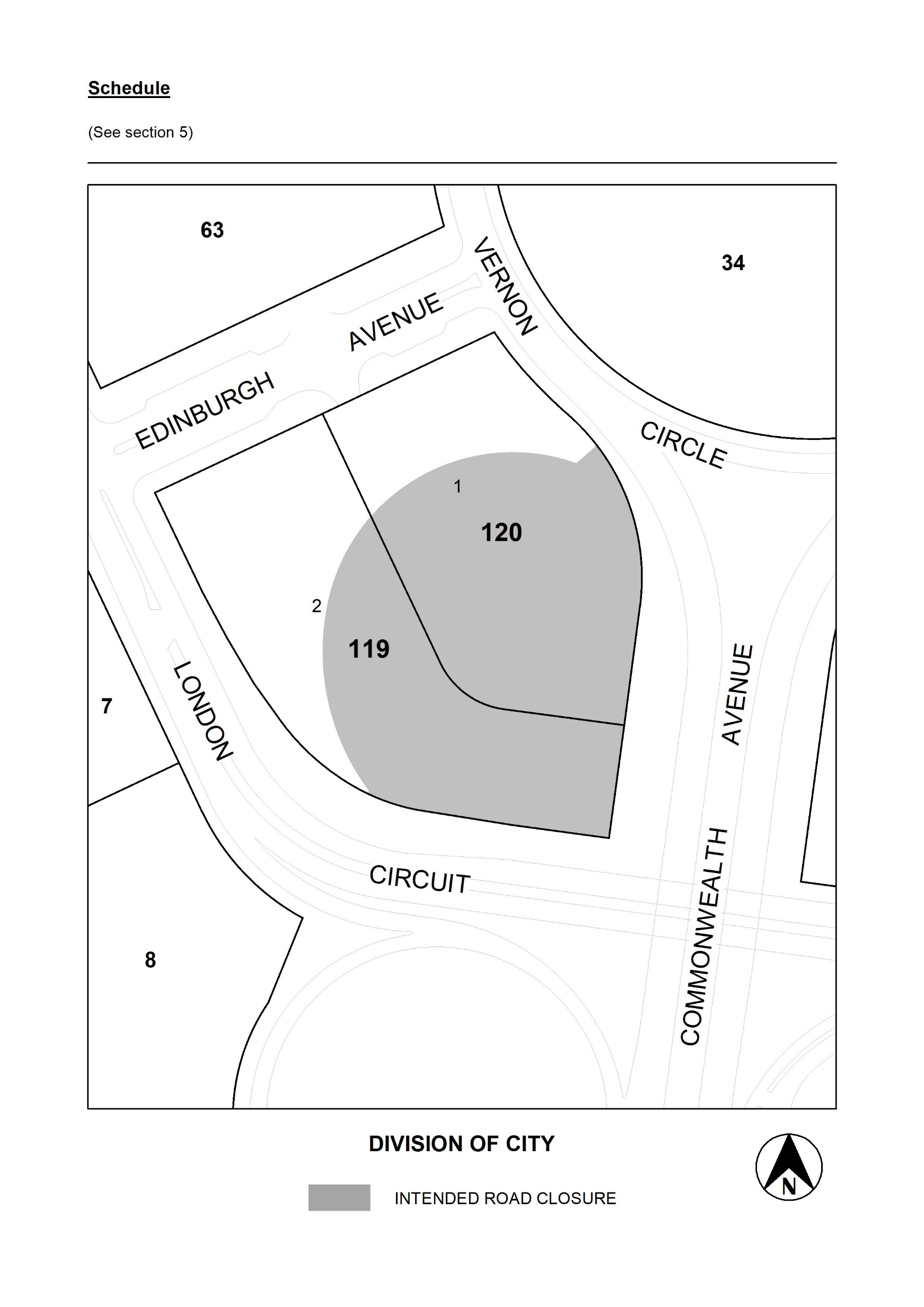 